De 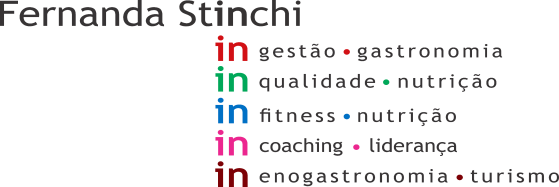 Data: 30/10/2021	Início: 12:00Cliente: Madrid 3Término: 14:30Consultor: Diango	Setor- Vestiário Feminino NÃO AUDITADO Setor – Vestiário MasculinoEM CONFORMIDADESetor- Refeitório/ Copa de colaboradores NÃO CONFORMIDADE: Presença de produto sem identificação. (Detergente) ( RECORRENTE)AÇÃO CORRETIVA: Identificar corretamente e orientar os colaboradores envolvidos no processo. NÃO CONFORMIDADE: Presença de produto manipulado com data de validade após aberto superior ao indicado pelo fabricante. (leite integral com validade de 30 dias e não de 2 dias, conforme indicado na embalagem).AÇÃO CORRETIVA: Identificar corretamente e orientar os colaboradores envolvidos no processo. Setor- Corredor câmaras friasNÃO CONFORMIDADE: Presença de piso com sujidade. ( RECORRENTE)AÇÃO CORRETIVA: Providenciar higienização.NÃO CONFORMIDADE: Presença de piso quebrado.AÇÃO CORRETIVA: Acionar manutenção. Setor- Embalagens/ Manipulação de F.L.V. e Frios NÃO CONFORMIDADE: Presença de luminárias sem proteção contra explosão de lâmpadas conforme legislação (Portaria 2619/11). (RECORRENTE)AÇÃO CORRETIVA: Providenciar troca ou manutenção das luminárias. NÃO CONFORMIDADE:  Presença de perfex desprotegidoAÇÃO CORRETIVA:  Armazenar corretamente e orientar os colaboradores envolvidos no processo. NÃO CONFORMIDADE:  Presença de caixa de utensílios suja.AÇÃO CORRETIVA:  Higienizar corretamente. Setor- Açougue – Manipulação/ AtendimentoNÃO CONFORMIDADE:  Área de manipulação com temperatura de 21°C.AÇÃO CORRETIVA: Verificar necessidade de manutenção do climatizador. O setor de manipulação deve  estar com temperatura de 12°C á 18°C.Portaria 2619 de 2011-  7.16. A temperatura das áreas climatizadas deve ser mantida entre 12ºC e 18ºC e a manipulação nestas áreas não deve ultrapassar 2 horas por lote.NÃO CONFORMIDADE:  Presença de piso quebrado. (RECORRENTE)AÇÃO CORRETIVA: Acionar manutenção.Setor – Açougue – Loja (ilhas e expositores)NÃO CONFORMIDADE: Carne moída vendida em bandeja, produzida no local. (recorrente)AÇÃO CORRETIVA: Proibido! Retirar da loja.Portaria 2619 de 2011-  9.10. É permitida a comercialização de carne moída, desde que a moagem seja feita, obrigatoriamente, a pedido e na presença do comprador.Setor- Câmara Açougue e FriosEM CONFORMIDADESetor- Câmara Congelada Açougue/ Padaria/ FriosNÃO CONFORMIDADE: Presença de piso sujo.AÇÃO CORRETIVA: Higienizar e orientar os colaboradores envolvidos no processo. Setor- Câmara refrigerada FLV /Frios e LaticíniosNÃO CONFORMIDADE: Presença de produtos manipulados e sem identificação. Melancia e manga e salada de fruta (RECORRENTE)AÇÃO CORRETIVA: Identificar corretamente e orientar os colaboradores envolvidos no processo. NÃO CONFORMIDADE: Presença de caixa de madeira no local. (caixa de madeira com pêra).AÇÃO CORRETIVA: Proibido. Retirar do local. Setor- Frios / loja (ilhas e expositores)NÃO CONFORMIDADE: Presença de produto com etiqueta cobrindo data de validade. AÇÃO CORRETIVA: Não obstruir a data de validade dos produtos. NÃO CONFORMIDADE: Presença de puxador de freezer de pão de queijo quebrado. (RECORRENTE)AÇÃO CORRETIVA: Providenciar manutenção. NÃO CONFORMIDADE: Presença de bolor em queijo gouda da marca supremo. (RECORRENTE).AÇÃO CORRETIVA: Descartar.NÃO CONFORMIDADE: Presença de bolor em queijo emmental da marca supremo. (RECORRENTE).AÇÃO CORRETIVA: Descartar.NÃO CONFORMIDADE: Presença de queijo parmesão com identificação de azeitona.AÇÃO CORRETIVA: Identificar corretamente e orientar os colaboradores envolvidos no processo. NÃO CONFORMIDADE: Presença de acumulo de gelo em freezer de hambúrguer. (RECORRENTE)AÇÃO CORRETIVA: Descartar.Setor- Frios / AtendimentoNÃO CONFORMIDADE: Presença de vitrine refrigerada sem porta favorecendo perda de temperatura do equipamento (RECORRENTE)AÇÃO CORRETIVA: Providenciar manutenção URGENTE!Setor- Freezer pães congelados /PadariaEM CONFORMIDADESetor- Padaria – Produção/ AtendimentoNÃO CONFORMIDADE: Salgados exposto para venda em temperatura ambiente. AÇÃO CORRETIVA: Produtos devem estar sob refrigeração, ou mantidos aquecidos por no mínimo 60°C.Portaria 2619 de 2011 -9.20. Os alimentos perecíveis das cadeias fria e quente devem ser mantidos em equipamentos próprios que permitam a manutenção das temperaturas indicadas para cada uma das categorias de produtos.NÃO CONFORMIDADE: Presença de produto sem data de validade. (Croissant).AÇÃO CORRETIVA: Identificar corretamente e orientar os colaboradores envolvidos no processo. Setor- Padaria / LojaNÃO CONFORMIDADE: Presença de produtos recheados, doces e salgados fora de temperatura AÇÃO CORRETIVA: Produtos devem estar sob refrigeração, ou mantidos aquecidos por no mínimo 60°C.Portaria 2619 de 2011 -9.20. Os alimentos perecíveis das cadeias fria e quente devem ser mantidos em equipamentos próprios que permitam a manutenção das temperaturas indicadas para cada uma das categorias de produtos.Setor- FLV/EstoqueEM CONFORMIDADESetor- FLV/ LojaNÃO CONFORMIDADE: Presença de produto sem tabela nutricional. (Pitaya picada)AÇÃO CORRETIVA: Providenciar tabela. Setor- MerceariaEM CONFORMIDADESetor- Banheiro ClientesEM CONFORMIDADESetor- Estoques NÃO CONFORMIDADE: Presença de obstrução total do hidrante.AÇÃO CORRETIVA: Desobstruir o local. NÃO CONFORMIDADE: Presença de obstrução do quadro de força. (RECORRENTE)AÇÃO CORRETIVA: Retirar produtos do local. Setor- Setor de imprópriosEM CONFORMIDADESetor- Descarte resíduosEM CONFORMIDADESetor- Recebimento NÃO CONFORMIDADE: Presença de obstrução da entrada da câmara de lixo. AÇÃO CORRETIVA: Acionar manutenção. NÃO CONFORMIDADE: Presença de dispenser de sabonete liquido sem identificação. (RECORRENTE)AÇÃO CORRETIVA: Identificar corretamente. NÃO CONFORMIDADE: Presença objeto não compatível com local. (bicicleta)AÇÃO CORRETIVA: Retirar do local. 